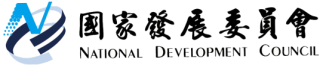 國家發展委員會 新聞稿國家發展委員會於今(26)日第36次委員會議中通過交通部所提報「國道10號里港交流道至台28線龍肚段連絡道路可行性評估報告」，期可提供高屏地區更便捷之路網，並促進地方農產及觀光產業的發展。	「國道10號里港交流道至台28線龍肚段連絡道路」計畫新築一條東西向省道公路，延伸國道10號里港交流道往東，經屏東縣里港鄉至高雄市美濃區，完成後可提高美濃、六龜、里港、高樹、茂林等地區之可及性，有效促進高屏地區地方農產及觀光產業的發展。現有國道10號東端至高雄旗尾地區，再往東需利用台28線至茂林、六龜等山側區域，惟台28線常有壅塞且路網較為迂迴，仍有不便。本案道路起點自國道10號里港交流道匝道末端，路線往東約略平行(荖濃溪)土庫堤防北側廊帶，經市道181線後轉往東北，路線終點銜接至台28線(龍肚段)，總長度約12.226公里，路線較為直捷。計畫路寬30公尺，布設雙向四快車道及兩慢車道。依交通部分析，本案可有效分擔台28線交通負荷，提升區域交通的服務水準及安全性，縮短搶災救災及醫療運送的時間，並提高觀光遊憩的吸引力。計畫期程包含綜合規劃及環境影響評估、設計及用地取得、施工等，共計約7年。本案經國發會委員會議討論後，原則同意交通部所提之可行性評估報告，後續將由交通部進行綜合規劃及環境影響評估等作業，並期許交通部加快相關作業速度，以縮短整體計畫期程，儘速提供地方農產及觀光產業發展的協助。(計畫位置示意圖)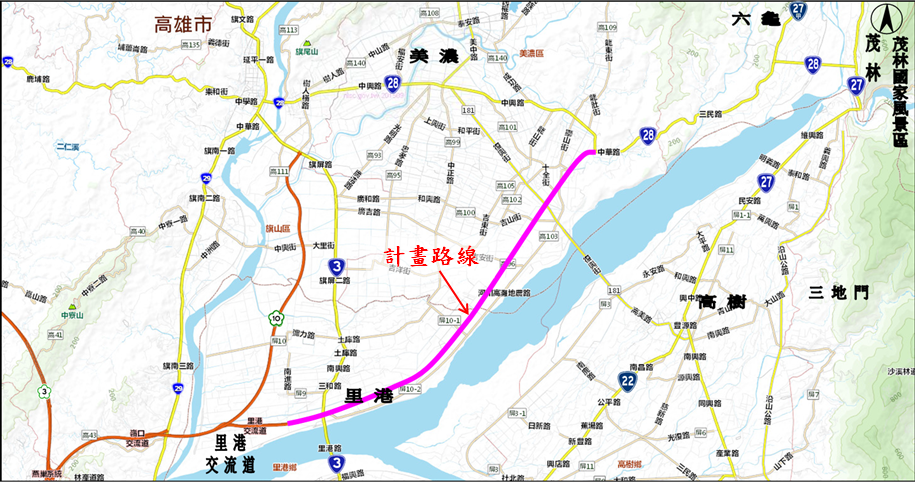 